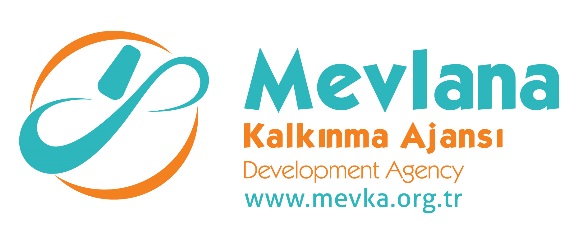 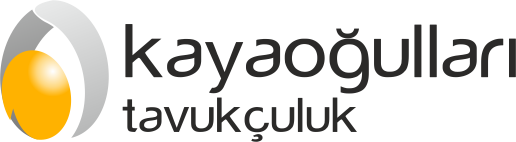 İHALE SONUÇ BİLDİRİMİ       Kayaoğulları Tavuk. Soğuk Hava Nakl. Ve Gıda San. Tic. Ltd. Şti.   “Kayaoğulları Yumurta Tasnif Projesi” (TR52/18/ODAK-2/0022) kapsamında; “1 Adet Otomatik Yumurta Tasnifleme Makinesi”, (LOT 1) mal alım işi ihalesi gerçekleştirilmiştir. İhaleye en uygun teklif vererek iş ihale edilen ve sözleşme imzalanan firma aşağıda belirtilmiştir.Kamuoyuna saygıyla duyurulur.Sözleşme MakamıKayaoğulları Tavuk. Soğuk Hava Nakl. Ve Gıda San. Tic. Ltd. Şti.Proje AdıKayaoğulları Yumurta Tasnif Projesiİhale Tarihi21/12/2018İhale UsulüAçık İhaleGeçerli Teklif Adedi1Kazanan İstekliZorel Makine İmalatı Otomosyon Sistemleri Mermer İnş. San. Tic.Ltd. Şti.Sözleşme Bedeli600.000,00 TL + K.D.V.